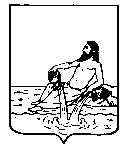 ВЕЛИКОУСТЮГСКАЯ ДУМАВЕЛИКОУСТЮГСКОГО МУНИЦИПАЛЬНОГО РАЙОНАР Е Ш Е Н И Е   от        13.02.2020           №     9                  ___________________________________________________________________________                   ______________________г. Великий УстюгРуководствуясь статьей 28 Федерального закона от 06.10.2003 № 131-ФЗ «Об общих принципах организации местного самоуправления в Российской Федерации», статьями 13, 21, 42 Устава Великоустюгского муниципального района,Великоустюгская Дума РЕШИЛА:1. Назначить проведение публичных слушаний по проекту решения Великоустюгской Думы «О внесении изменений в Устав Великоустюгского муниципального района Вологодской области» на 10-00 часов 24 марта 2020 года.2. Местом проведения публичных слушаний определить зал администрации Великоустюгского муниципального района, расположенный по адресу: город Великий Устюг, Советский проспект, дом 103.3. Утвердить прилагаемый порядок и сроки внесения предложений и участия граждан в обсуждении проекта решения Великоустюгской Думы «О внесении изменений в Устав Великоустюгского муниципального района Вологодской области» (приложение № 1).4. Утвердить прилагаемый состав рабочей группы по проведению публичных слушаний и учету предложений по проекту решения Великоустюгской Думы «О внесении изменений в Устав Великоустюгского муниципального района Вологодской области» (приложение № 2).5. Настоящее решение вступает в силу после официального опубликования.Глава Великоустюгскогомуниципального района                                                                 А.В. КузьминПриложение 1УТВЕРЖДЁНРешением Великоустюгской Думы от 13.02.2020 № 9Порядок и сроки внесения предложений и участия граждан в обсуждении проекта решения Великоустюгской Думы «О внесении изменений в Устав     Великоустюгского муниципального района Вологодской области» (далее – проект решения)1. Порядок учета предложений по проекту решения	1.1. Право на внесение предложений по проекту решения имеют граждане, проживающие на территории Великоустюгского муниципального района, обладающие избирательным правом, трудовые коллективы учреждений, предприятий, организаций независимо от организационно-правовых форм и форм собственности, общественные объединения, политические партии. 	1.2. Предложения по проекту решения принимаются со дня его официального опубликования по 23 марта 2020 года.	1.3. Предложения оформляются в письменном виде. Текст предложения должен содержать: наименование, номер статьи, часть статьи, пункт, абзац, в которые вносятся изменения, четкую формулировку содержания этих изменений. В предложениях, поступившие от граждан, указывается фамилия, имя, отчество (при наличии), адрес места жительства (регистрации). Предложения, поступившие от трудовых коллективов учреждений, предприятий, организаций, общественных объединений, политических партии, оформляются на официальном бланке соответствующего юридического лица.1.4. Предложения принимаются по адресу: город Великий Устюг, Советский проспект, дом 103, кабинет 33, с 8-00 часов до 12-00 часов и с 13-00 часов до 17-00 часов с понедельника по пятницу, телефон (81738) 2-30-39. Поступившие предложения регистрируются и передаются в рабочую группу по проведению публичных слушаний и учету предложений по проекту решения Великоустюгской Думы «О внесении изменений в Устав Великоустюгского муниципального района Вологодской области» (далее – рабочая группа).1.5. Рабочая группа обрабатывает поступившие предложения и выносит на обсуждение Великоустюгской Думы. 2. Порядок участия в обсуждении проекта решения.2.1. В обсуждении проекта решения принимают участие граждане, проживающие на территории Великоустюгского муниципального района, представители трудовых коллективов учреждений, предприятий, организаций независимо от организационно-правовых форм и форм собственности, представители общественных объединений, политических партий.2.2. Обсуждение проекта решения проводится после его официального опубликования и размещения на официальном сайте органов местного самоуправления Великоустюгского муниципального района в информационно-телекоммуникационной сети Интернет. 2.3. Обсуждение проекта решения организуется и проводится:по решению Великоустюгской Думы на публичных слушаниях;политическими партиями, общественными организациями на своих заседаниях, конференциях;руководителями, профсоюзами, инициативными группами трудовых коллективов предприятий, организаций, учреждений по месту работы и жительства.При проведении вышеуказанных мероприятий ведется протокол, в котором отражается количество присутствующих (участвующих), заносятся все предложения по проекту решения. В случае схожести поступивших предложений формулируется единая редакция и вносится в протокол. Протокол за подписью председателя и секретаря направляется по адресу, указанному в пункте 1.4 настоящего порядка.2.4. По результатам рассмотрения проекта решения на публичных слушаниях, принимаются рекомендации публичных слушаний, которые размещаются на официальном сайте органов местного самоуправления Великоустюгского муниципального района в информационно-телекоммуникационной сети Интернет и официально публикуются в печатном издании.Рекомендации публичных слушаний рассматриваются на заседании Великоустюгской Думы при принятии решения Великоустюгской Думы «О внесении изменений в Устав Великоустюгского муниципального района Вологодской области».Приложение 2УТВЕРЖДЁНРешением Великоустюгской Думы от 13.02.2020 № 9Состав рабочей группы по проведению публичных слушаний и учету предложений по проекту решения Великоустюгской Думы «О внесении изменений в Устав Великоустюгского муниципального района Вологодской области»Глава Великоустюгского муниципального района, руководитель рабочей группы;руководитель администрации Великоустюгского муниципального района;заместитель руководителя администрации Великоустюгского муниципального района, начальник правового управления администрации Великоустюгского муниципального района;председатель комиссии по экономическим, бюджетным и социальным вопросам;председатель комиссии по правовым вопросам, Регламенту и депутатской этике;начальник организационно-правового отдела Великоустюгской Думы;старший юрисконсульт организационно-правового отдела Великоустюгской Думы.ПРОЕКТВЕЛИКОУСТЮГСКАЯ ДУМАВЕЛИКОУСТЮГСКОГО МУНИЦИПАЛЬНОГО РАЙОНАР Е Ш Е Н И Е   от                                           №                        ___________________________________________________________________________                   ______________________________________г. Великий УстюгРуководствуясь статьями 21, 42 Устава Великоустюгского муниципального района,Великоустюгская Дума РЕШИЛА:1. Внести в Устав Великоустюгского муниципального района Вологодской области (далее – Устав) следующие изменения:1.1. Пункт 16 части 1 статьи 5 Устава изложить в новой редакции: «16) утверждение схем территориального планирования Великоустюгского муниципального района, утверждение подготовленной на основе схемы территориального планирования Великоустюгского муниципального района документации по планировке территории, ведение информационной системы обеспечения градостроительной деятельности, осуществляемой на территории Великоустюгского муниципального района, резервирование и изъятие земельных участков в границах Великоустюгского муниципального района для муниципальных нужд, направление уведомления о соответствии указанных в уведомлении о планируемом строительстве или реконструкции объекта индивидуального жилищного строительства или садового дома (далее - уведомление о планируемом строительстве) параметров объекта индивидуального жилищного строительства или садового дома установленным параметрам и допустимости размещения объекта индивидуального жилищного строительства или садового дома на земельном участке, уведомления о несоответствии указанных в уведомлении о планируемом строительстве параметров объекта индивидуального жилищного строительства или садового дома установленным параметрам и (или) недопустимости размещения объекта индивидуального жилищного строительства или садового дома на земельном участке, уведомления о соответствии или несоответствии построенных или реконструированных объекта индивидуального жилищного строительства или садового дома требованиям законодательства о градостроительной деятельности при строительстве или реконструкции объектов индивидуального жилищного строительства или садовых домов на земельных участках, расположенных на соответствующих межселенных территориях, принятие в соответствии с гражданским законодательством Российской Федерации решения о сносе самовольной постройки, расположенной на межселенной территории, решения о сносе самовольной постройки, расположенной на межселенной территории, или ее приведении в соответствие с предельными параметрами разрешенного строительства, реконструкции объектов капитального строительства, установленными правилами землепользования и застройки, документацией по планировке территории, или обязательным требованиям к параметрам объектов капитального строительства, установленными федеральными законами (далее - приведение в соответствие с установленными требованиями), решения об изъятии земельного участка, не используемого по целевому назначению или используемого с нарушением законодательства Российской Федерации и расположенного на межселенной территории, осуществление сноса самовольной постройки, расположенной на межселенной территории, или ее приведения в соответствие с установленными требованиями в случаях, предусмотренных Градостроительным кодексом Российской Федерации, выдача градостроительного плана земельного участка, расположенного на межселенной территории;».1.2. Пункт 16 части 1 статьи 5 Устава изложить в новой редакции: «16) создание условий некоммерческим организациям, благотворительной деятельности и добровольчеству для развития сельскохозяйственного производства в поселениях, расширения рынка сельскохозяйственной продукции, сырья и продовольствия, содействие развитию малого и среднего предпринимательства, оказание поддержки социально ориентированным (волонтерству);».1.3. Пункт 12 части 2 статьи 5 Устава изложить в новой редакции:«12) утверждение генеральных планов поселения, правил землепользования и застройки, утверждение подготовленной на основе генеральных планов поселения документации по планировке территории, выдача градостроительного плана земельного участка, расположенного в границах поселения, выдача разрешений на строительство (за исключением случаев, предусмотренных Градостроительным кодексом Российской Федерации, иными федеральными законами), разрешений на ввод объектов в эксплуатацию при осуществлении строительства, реконструкции объектов капитального строительства, расположенных на территории поселения, утверждение местных нормативов градостроительного проектирования поселений, резервирование земель и изъятие земельных участков в границах поселения для муниципальных нужд, осуществление муниципального земельного контроля в границах поселения, осуществление в случаях, предусмотренных Градостроительным кодексом Российской Федерации, осмотров зданий, сооружений и выдача рекомендаций об устранении выявленных в ходе таких осмотров нарушений, направление уведомления о соответствии указанных в уведомлении о планируемых строительстве или реконструкции объекта индивидуального жилищного строительства или садового дома (далее - уведомление о планируемом строительстве) параметров объекта индивидуального жилищного строительства или садового дома установленным параметрам и допустимости размещения объекта индивидуального жилищного строительства или садового дома на земельном участке, уведомления о несоответствии указанных в уведомлении о планируемом строительстве параметров объекта индивидуального жилищного строительства или садового дома установленным параметрам и (или) недопустимости размещения объекта индивидуального жилищного строительства или садового дома на земельном участке, уведомления о соответствии или несоответствии построенного или реконструированного объекта индивидуального жилищного строительства или садового дома требованиям законодательства о градостроительной деятельности при строительстве или реконструкции объектов индивидуального жилищного строительства или садовых домов на земельных участках, расположенных на территориях поселений, решения об изъятии земельного участка, не используемого по целевому назначению или используемого с нарушением законодательства Российской Федерации, осуществлении сноса самовольной постройки или ее приведении в соответствие с предельными параметрами разрешенного строительства, реконструкции объектов капитального строительства, установленными правилами землепользования и застройки, документацией по планировке территории, или обязательными требованиями к параметрам объектов капитального строительства, установленными федеральными законами, в случаях, предусмотренных Градостроительным кодексом Российской Федерации;».1.4. Дополнить статью 23 Устава пунктом 9.1. следующего содержания:«9.1. Депутаты Великоустюгской Думы вправе создавать депутатские объединения, порядок организации и деятельности которых определяется регламентом Великоустюгской Думы, иными решениями Великоустюгской Думы.».1.5. Часть 12 статьи 23 Устава изложить в новой редакции:«12. Депутат Великоустюгской Думы должен соблюдать ограничения, запреты, исполнять обязанности, которые установлены Федеральным законом от 25 декабря 2008 года N 273-ФЗ "О противодействии коррупции" и другими федеральными законами. Полномочия депутата Великоустюгской Думы прекращаются досрочно в случае несоблюдения ограничений, запретов, неисполнения обязанностей, установленных Федеральным законом от 25 декабря 2008 года N 273-ФЗ "О противодействии коррупции", Федеральным законом от 3 декабря 2012 года N 230-ФЗ "О контроле за соответствием расходов лиц, замещающих государственные должности, и иных лиц их доходам", Федеральным законом от 7 мая 2013 года N 79-ФЗ "О запрете отдельным категориям лиц открывать и иметь счета (вклады), хранить наличные денежные средства и ценности в иностранных банках, расположенных за пределами территории Российской Федерации, владеть и (или) пользоваться иностранными финансовыми инструментами", если иное не предусмотрено Федеральным законом от 6 октября 2003 года N 131-ФЗ "Об общих принципах организации местного самоуправления в Российской Федерации".Проверка достоверности и полноты сведений о доходах, расходах, об имуществе и обязательствах имущественного характера, представляемых в соответствии с законодательством Российской Федерации о противодействии коррупции депутатом Великоустюгской Думы, проводится по решению Губернатора Вологодской области в порядке, установленном законом субъекта Российской Федерации.При выявлении в результате проверки фактов несоблюдения ограничений, запретов, неисполнения обязанностей, которые установлены Федеральным законом от 25 декабря 2008 года N 273-ФЗ "О противодействии коррупции", Федеральным законом от 3 декабря 2012 года N 230-ФЗ "О контроле за соответствием расходов лиц, замещающих государственные должности, и иных лиц их доходам", Федеральным законом от 7 мая 2013 года N 79-ФЗ "О запрете отдельным категориям лиц открывать и иметь счета (вклады), хранить наличные денежные средства и ценности в иностранных банках, расположенных за пределами территории Российской Федерации, владеть и (или) пользоваться иностранными финансовыми инструментами", Губернатор Вологодской области обращается с заявлением о досрочном прекращении полномочий депутата Великоустюгской Думы или применении в отношении его иной меры ответственности в орган местного самоуправления, уполномоченный принимать соответствующее решение, или в суд.Сведения о доходах, расходах, об имуществе и обязательствах имущественного характера, представленные лицами, замещающими муниципальные должности, размещаются на официальных сайтах органов местного самоуправления в информационно-телекоммуникационной сети "Интернет" и (или) предоставляются для опубликования средствам массовой информации в порядке, определяемом муниципальными правовыми актами.».1.6. Часть 10 статьи 27 Устава изложить в новой редакции:«10. Глава Великоустюгского муниципального района не вправе:1) заниматься предпринимательской деятельностью лично или через доверенных лиц;2) участвовать в управлении коммерческой или некоммерческой организацией, за исключением следующих случаев:а) участие на безвозмездной основе в управлении политической партией, органом профессионального союза, в том числе выборным органом первичной профсоюзной организации, созданной в органе местного самоуправления, аппарате избирательной комиссии муниципального образования, участие в съезде (конференции) или общем собрании иной общественной организации, жилищного, жилищно-строительного, гаражного кооперативов, товарищества собственников недвижимости;б) участие на безвозмездной основе в управлении некоммерческой организацией (кроме участия в управлении политической партией, органом профессионального союза, в том числе выборным органом первичной профсоюзной организации, созданной в органе местного самоуправления, аппарате избирательной комиссии муниципального образования, участия в съезде (конференции) или общем собрании иной общественной организации, жилищного, жилищно-строительного, гаражного кооперативов, товарищества собственников недвижимости) с предварительным уведомлением Губернатора Вологодской области в порядке, установленном законом субъекта Российской Федерации;в) представление на безвозмездной основе интересов муниципального образования в совете муниципальных образований субъекта Российской Федерации, иных объединениях муниципальных образований, а также в их органах управления;г) представление на безвозмездной основе интересов муниципального образования в органах управления и ревизионной комиссии организации, учредителем (акционером, участником) которой является муниципальное образование, в соответствии с муниципальными правовыми актами, определяющими порядок осуществления от имени муниципального образования полномочий учредителя организации либо порядок управления находящимися в муниципальной собственности акциями (долями в уставном капитале);д) иные случаи, предусмотренные федеральными законами;3) заниматься иной оплачиваемой деятельностью, за исключением преподавательской, научной и иной творческой деятельности. При этом преподавательская, научная и иная творческая деятельность не может финансироваться исключительно за счет средств иностранных государств, международных и иностранных организаций, иностранных граждан и лиц без гражданства, если иное не предусмотрено международным договором Российской Федерации или законодательством Российской Федерации;4) входить в состав органов управления, попечительских или наблюдательных советов, иных органов иностранных некоммерческих неправительственных организаций и действующих на территории Российской Федерации их структурных подразделений, если иное не предусмотрено международным договором Российской Федерации или законодательством Российской Федерации.5) участвовать в качестве защитника или представителя (кроме случаев законного представительства) по гражданскому, административному или уголовному делу либо делу об административном правонарушении».1.7. Часть 12 статьи 27 Устава изложить в новой редакции:«12) Глава Великоустюгского муниципального района должен соблюдать ограничения, запреты, исполнять обязанности, которые установлены Федеральным законом от 25 декабря 2008 года N 273-ФЗ "О противодействии коррупции", Федеральным законом от 3 декабря 2012 года N 230-ФЗ "О контроле за соответствием расходов лиц, замещающих государственные должности, и иных лиц их доходам", Федеральным законом от 7 мая 2013 года N 79-ФЗ "О запрете отдельным категориям лиц открывать и иметь счета (вклады), хранить наличные денежные средства и ценности в иностранных банках, расположенных за пределами территории Российской Федерации, владеть и (или) пользоваться иностранными финансовыми инструментами", если иное не предусмотрено Федеральным законом от 6 октября 2003 года N 131-ФЗ "Об общих принципах организации местного самоуправления в Российской Федерации".Проверка достоверности и полноты сведений о доходах, расходах, об имуществе и обязательствах имущественного характера, представляемых в соответствии с законодательством Российской Федерации о противодействии коррупции Главой Великоустюгского муниципального района, проводится по решению Губернатора Вологодской области в порядке, установленном законом субъекта Российской Федерации.При выявлении в результате проверки фактов несоблюдения ограничений, запретов, неисполнения обязанностей, которые установлены Федеральным законом от 25 декабря 2008 года N 273-ФЗ "О противодействии коррупции", Федеральным законом от 3 декабря 2012 года N 230-ФЗ "О контроле за соответствием расходов лиц, замещающих государственные должности, и иных лиц их доходам", Федеральным законом от 7 мая 2013 года N 79-ФЗ "О запрете отдельным категориям лиц открывать и иметь счета (вклады), хранить наличные денежные средства и ценности в иностранных банках, расположенных за пределами территории Российской Федерации, владеть и (или) пользоваться иностранными финансовыми инструментами", Губернатор Вологодской области обращается с заявлением о досрочном прекращении полномочий Главы Великоустюгского муниципального района или применении в отношении его иной меры ответственности в орган местного самоуправления, уполномоченный принимать соответствующее решение, или в суд.Сведения о доходах, расходах, об имуществе и обязательствах имущественного характера, представленные лицами, замещающими муниципальные должности, размещаются на официальных сайтах органов местного самоуправления в информационно-телекоммуникационной сети "Интернет" и (или) предоставляются для опубликования средствам массовой информации в порядке, определяемом муниципальными правовыми актами.».1.8. Пункт 15 части 1 статьи 36 Устава изложить в новой редакции:«15) утверждение схем территориального планирования Великоустюгского муниципального района, утверждение подготовленной на основе схемы территориального планирования Великоустюгского муниципального района документации по планировке территории, ведение информационной системы обеспечения градостроительной деятельности, осуществляемой на территории Великоустюгского муниципального района, резервирование и изъятие земельных участков в границах Великоустюгского муниципального района для муниципальных нужд, направление уведомления о соответствии указанных в уведомлении о планируемом строительстве параметров объекта индивидуального жилищного строительства или садового дома установленным параметрам и допустимости размещения объекта индивидуального жилищного строительства или садового дома на земельном участке, уведомления о несоответствии указанных в уведомлении о планируемом строительстве параметров объекта индивидуального жилищного строительства или садового дома установленным параметрам и (или) недопустимости размещения объекта индивидуального жилищного строительства или садового дома на земельном участке, уведомления о соответствии или несоответствии построенных или реконструированных объекта индивидуального жилищного строительства или садового дома требованиям законодательства о градостроительной деятельности при строительстве или реконструкции объектов индивидуального жилищного строительства или садовых домов на земельных участках, расположенных на соответствующих межселенных территориях, принятие в соответствии с гражданским законодательством Российской Федерации решения о сносе самовольной постройки, расположенной на межселенной территории, решения о сносе самовольной постройки, расположенной на межселенной территории, или ее приведении в соответствие с установленными требованиями, решения об изъятии земельного участка, не используемого по целевому назначению или используемого с нарушением законодательства Российской Федерации и расположенного на межселенной территории, осуществление сноса самовольной постройки, расположенной на межселенной территории, или ее приведения в соответствие с установленными требованиями в случаях, предусмотренных Градостроительным кодексом Российской Федерации, выдача градостроительного плана земельного участка, расположенного на межселенной территории;».1.9. Пункт 28 части 1 статьи 36 Устава изложить в новой редакции:«28) создание условий для развития сельскохозяйственного производства в поселениях, расширения рынка сельскохозяйственной продукции, сырья и продовольствия, содействие развитию малого и среднего предпринимательства, оказание поддержки социально ориентированным некоммерческим организациям, благотворительной деятельности и добровольчеству (волонтерству);».1.10. Пункт 12 части 2 статьи 36 Устава изложить в новой редакции: «12) утверждение генеральных планов поселения, правил землепользования и застройки, утверждение подготовленной на основе генеральных планов поселения документации по планировке территории, выдача градостроительного плана земельного участка, расположенного в границах поселения, выдача разрешений на строительство (за исключением случаев, предусмотренных Градостроительным кодексом Российской Федерации, иными федеральными законами), разрешений на ввод объектов в эксплуатацию при осуществлении строительства, реконструкции объектов капитального строительства, расположенных на территории поселения, утверждение местных нормативов градостроительного проектирования поселений, резервирование земель и изъятие земельных участков в границах поселения для муниципальных нужд, осуществление муниципального земельного контроля в границах поселения, осуществление в случаях, предусмотренных Градостроительным кодексом Российской Федерации, осмотров зданий, сооружений и выдача рекомендаций об устранении выявленных в ходе таких осмотров нарушений, направление уведомления о соответствии указанных в уведомлении о планируемых строительстве или реконструкции объекта индивидуального жилищного строительства или садового дома (далее - уведомление о планируемом строительстве) параметров объекта индивидуального жилищного строительства или садового дома установленным параметрам и допустимости размещения объекта индивидуального жилищного строительства или садового дома на земельном участке, уведомления о несоответствии указанных в уведомлении о планируемом строительстве параметров объекта индивидуального жилищного строительства или садового дома установленным параметрам и (или) недопустимости размещения объекта индивидуального жилищного строительства или садового дома на земельном участке, уведомления о соответствии или несоответствии построенного или реконструированного объекта индивидуального жилищного строительства или садового дома требованиям законодательства о градостроительной деятельности при строительстве или реконструкции объектов индивидуального жилищного строительства или садовых домов на земельных участках, расположенных на территориях поселений, решения об изъятии земельного участка, не используемого по целевому назначению или используемого с нарушением законодательства Российской Федерации, осуществлении сноса самовольной постройки или ее приведении в соответствие с предельными параметрами разрешенного строительства, реконструкции объектов капитального строительства, установленными правилами землепользования и застройки, документацией по планировке территории, или обязательными требованиями к параметрам объектов капитального строительства, установленными федеральными законами, в случаях, предусмотренных Градостроительным кодексом Российской Федерации;».1.11. Часть 1 статьи 58 Устава изложить в новой редакции:«1. Великоустюгская Дума для совместного решения вопросов местного значения может принимать решения об учреждении межмуниципальных хозяйственных обществ в форме непубличных акционерных обществ и обществ с ограниченной ответственностью.».2. Изменения в Устав Великоустюгского муниципального района Вологодской области, принятые настоящим решением, вступают в силу после  государственной регистрации и официального опубликования. О проведении публичных слушаний по проекту решения Великоустюгской    Думы «О внесении изменений в Устав     Великоустюгского муниципального   района Вологодской области» и утверждении порядка и сроков внесения предложений и участия граждан в обсуждении проекта О внесении   изменений в Устав  Великоустюгского муниципального района Вологодской области